NEMOCNICE ČR 2022 – ŽEBŘÍČEK NEMOCNIC PODLE KRAJŮ (HOSPITALIZOVANÍ PACIENTI)Seznam nemocnic, které se umístily na 1. místě v rámci kraje (100 a více hlasů)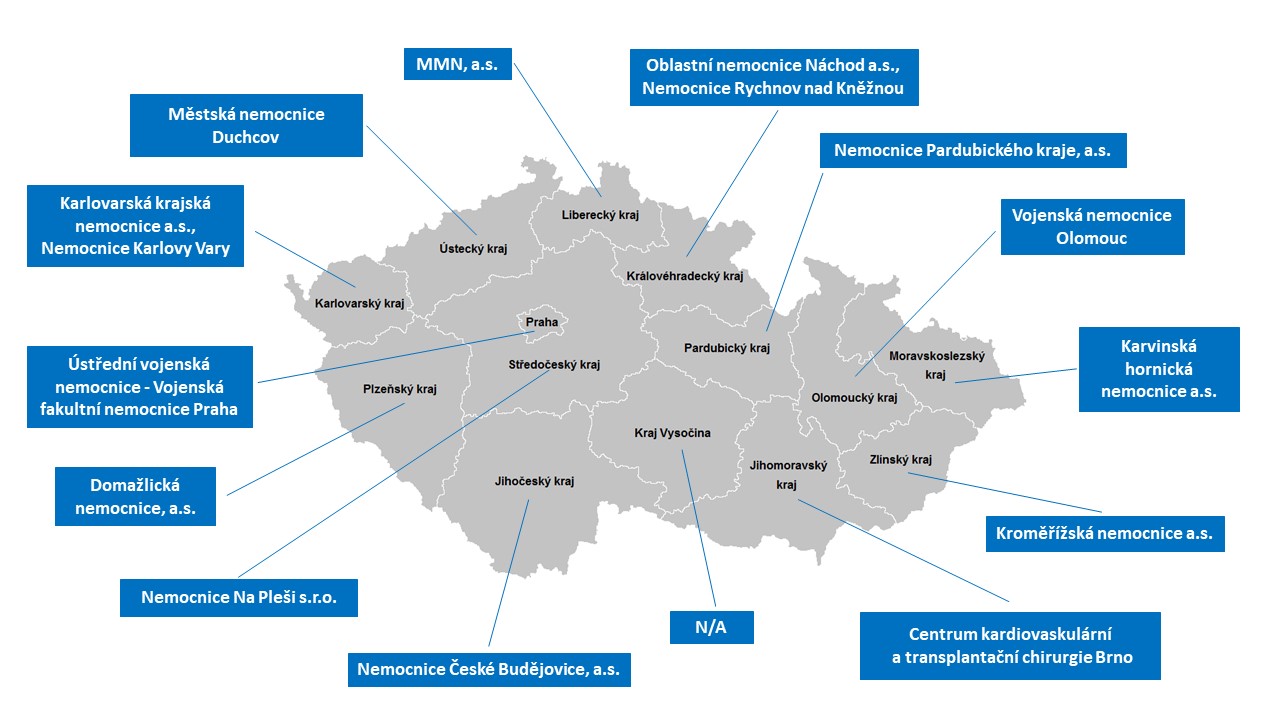 Ostatní nemocnice z tohoto segmentu skončily pod touto úrovní nebo nebyly pro nedostatek údajů hodnoceny.Upozornění: Jedná se o celkové žebříčky nemocnic s akutními lůžky, pro které hlasovalo 100 a více respondentů. Údaje se mohou lišit od vítězného pořadí v rámci České republiky, kde jednou z podmínek bylo nutné splnit nastavený limit minimálního počtu respondentů (pro kategorii fakultních nemocnic byl minimální počet 500 hlasů, pro kategorii ostatních nemocnic 250 hlasů).Hlavní město PrahaÚstřední vojenská nemocnice - Vojenská fakultní nemocnice PrahaJihočeský krajNemocnice České Budějovice, a.s.Jihomoravský krajCentrum kardiovaskulární a transplantační chirurgie BrnoKarlovarský krajKarlovarská krajská nemocnice a.s., Nemocnice Karlovy VaryKraj VysočinaN/AKrálovéhradecký krajOblastní nemocnice Náchod a.s., Nemocnice Rychnov nad KněžnouLiberecký krajMMN, a.s.Moravskoslezský krajKarvinská hornická nemocnice a.s.Olomoucký krajVojenská nemocnice OlomoucPardubický krajNemocnice Pardubického kraje, a.s.Plzeňský krajDomažlická nemocnice, a.s.Středočeský krajNemocnice Na Pleši s.r.o.Ústecký krajMěstská nemocnice DuchcovZlínský krajKroměřížská nemocnice a.s.